ObjednatelObjednatelIČO:IČO:00064289DIČ:CZ00064289CZ00064289CZ00064289CZ00064289CZ00064289CZ00064289CZ00064289CZ00064289CZ00064289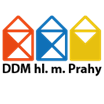 Dům dětí a mládeže hlavního města PrahyDům dětí a mládeže hlavního města PrahyDům dětí a mládeže hlavního města PrahyDům dětí a mládeže hlavního města PrahyDům dětí a mládeže hlavního města PrahyDům dětí a mládeže hlavního města PrahyDům dětí a mládeže hlavního města PrahyDům dětí a mládeže hlavního města PrahyDům dětí a mládeže hlavního města PrahyDům dětí a mládeže hlavního města PrahyDům dětí a mládeže hlavního města PrahyDům dětí a mládeže hlavního města PrahyDům dětí a mládeže hlavního města PrahyKarlínské náměstí 7Karlínské náměstí 7Karlínské náměstí 7Karlínské náměstí 7Karlínské náměstí 7Karlínské náměstí 7Karlínské náměstí 7Karlínské náměstí 7186 00  Praha186 00  Praha186 00  Praha186 00  Praha186 00  Praha186 00  PrahaDodavatelDodavatelIČO:24826944DIČ:CZ24826944VODASTOP CZ s.r.o.VODASTOP CZ s.r.o.VODASTOP CZ s.r.o.VODASTOP CZ s.r.o.VODASTOP CZ s.r.o.VODASTOP CZ s.r.o.Bankovní spojeníBankovní spojeníSportovní 823/14Sportovní 823/14Sportovní 823/14Sportovní 823/14Sportovní 823/14Sportovní 823/14Číslo účtuČíslo účtu2000150008/60002000150008/60002000150008/60002000150008/60002000150008/6000VršoviceVršoviceVršoviceVršoviceVršoviceVršovice101 00  Praha101 00  Praha101 00  Praha101 00  Praha101 00  Praha101 00  PrahaObjednáváme:Objednáváme:Objednáváme:oprava vodovodních trubekoprava vodovodních trubekoprava vodovodních trubekoprava vodovodních trubekoprava vodovodních trubekoprava vodovodních trubekoprava vodovodních trubekoprava vodovodních trubekoprava vodovodních trubekoprava vodovodních trubekoprava vodovodních trubekoprava vodovodních trubekObjednáváme u vás opravu vodovodních trubek včetně výkopových prací - havárie prasklého vodovodního potrubí.
Předpokládana cena včetně 21% DPH 85.000,-


Objednávku vystavil: Marková Hana



Objednávku schválil: Ing. Mgr. Libor Bezděk





Objednávka bude zveřejněna ve veřejně přístupné elektronické databázi smluv.                                                            
                                                                
Akceptovaná objednávka nabývá účinnosti nejdříve dnem uveřejnění v registru smluv.                                                              
Plnění předmětu této objednávky před její účinností se považuje za plnění podle této akceptované objednávky a 
práva a povinnosti z ní vzniklé se řídí touto objednávkou.                                                              
                                                                
                                                                
Akceptace objednávky:                                                           
Tuto objednávku akceptujeme v celém rozsahu.                                                            
                                                                
Dne:                            jméno(tiskací písmo )                           
                                                                
                                podpis a razítkoObjednáváme u vás opravu vodovodních trubek včetně výkopových prací - havárie prasklého vodovodního potrubí.
Předpokládana cena včetně 21% DPH 85.000,-


Objednávku vystavil: Marková Hana



Objednávku schválil: Ing. Mgr. Libor Bezděk





Objednávka bude zveřejněna ve veřejně přístupné elektronické databázi smluv.                                                            
                                                                
Akceptovaná objednávka nabývá účinnosti nejdříve dnem uveřejnění v registru smluv.                                                              
Plnění předmětu této objednávky před její účinností se považuje za plnění podle této akceptované objednávky a 
práva a povinnosti z ní vzniklé se řídí touto objednávkou.                                                              
                                                                
                                                                
Akceptace objednávky:                                                           
Tuto objednávku akceptujeme v celém rozsahu.                                                            
                                                                
Dne:                            jméno(tiskací písmo )                           
                                                                
                                podpis a razítkoObjednáváme u vás opravu vodovodních trubek včetně výkopových prací - havárie prasklého vodovodního potrubí.
Předpokládana cena včetně 21% DPH 85.000,-


Objednávku vystavil: Marková Hana



Objednávku schválil: Ing. Mgr. Libor Bezděk





Objednávka bude zveřejněna ve veřejně přístupné elektronické databázi smluv.                                                            
                                                                
Akceptovaná objednávka nabývá účinnosti nejdříve dnem uveřejnění v registru smluv.                                                              
Plnění předmětu této objednávky před její účinností se považuje za plnění podle této akceptované objednávky a 
práva a povinnosti z ní vzniklé se řídí touto objednávkou.                                                              
                                                                
                                                                
Akceptace objednávky:                                                           
Tuto objednávku akceptujeme v celém rozsahu.                                                            
                                                                
Dne:                            jméno(tiskací písmo )                           
                                                                
                                podpis a razítkoObjednáváme u vás opravu vodovodních trubek včetně výkopových prací - havárie prasklého vodovodního potrubí.
Předpokládana cena včetně 21% DPH 85.000,-


Objednávku vystavil: Marková Hana



Objednávku schválil: Ing. Mgr. Libor Bezděk





Objednávka bude zveřejněna ve veřejně přístupné elektronické databázi smluv.                                                            
                                                                
Akceptovaná objednávka nabývá účinnosti nejdříve dnem uveřejnění v registru smluv.                                                              
Plnění předmětu této objednávky před její účinností se považuje za plnění podle této akceptované objednávky a 
práva a povinnosti z ní vzniklé se řídí touto objednávkou.                                                              
                                                                
                                                                
Akceptace objednávky:                                                           
Tuto objednávku akceptujeme v celém rozsahu.                                                            
                                                                
Dne:                            jméno(tiskací písmo )                           
                                                                
                                podpis a razítkoObjednáváme u vás opravu vodovodních trubek včetně výkopových prací - havárie prasklého vodovodního potrubí.
Předpokládana cena včetně 21% DPH 85.000,-


Objednávku vystavil: Marková Hana



Objednávku schválil: Ing. Mgr. Libor Bezděk





Objednávka bude zveřejněna ve veřejně přístupné elektronické databázi smluv.                                                            
                                                                
Akceptovaná objednávka nabývá účinnosti nejdříve dnem uveřejnění v registru smluv.                                                              
Plnění předmětu této objednávky před její účinností se považuje za plnění podle této akceptované objednávky a 
práva a povinnosti z ní vzniklé se řídí touto objednávkou.                                                              
                                                                
                                                                
Akceptace objednávky:                                                           
Tuto objednávku akceptujeme v celém rozsahu.                                                            
                                                                
Dne:                            jméno(tiskací písmo )                           
                                                                
                                podpis a razítkoObjednáváme u vás opravu vodovodních trubek včetně výkopových prací - havárie prasklého vodovodního potrubí.
Předpokládana cena včetně 21% DPH 85.000,-


Objednávku vystavil: Marková Hana



Objednávku schválil: Ing. Mgr. Libor Bezděk





Objednávka bude zveřejněna ve veřejně přístupné elektronické databázi smluv.                                                            
                                                                
Akceptovaná objednávka nabývá účinnosti nejdříve dnem uveřejnění v registru smluv.                                                              
Plnění předmětu této objednávky před její účinností se považuje za plnění podle této akceptované objednávky a 
práva a povinnosti z ní vzniklé se řídí touto objednávkou.                                                              
                                                                
                                                                
Akceptace objednávky:                                                           
Tuto objednávku akceptujeme v celém rozsahu.                                                            
                                                                
Dne:                            jméno(tiskací písmo )                           
                                                                
                                podpis a razítkoObjednáváme u vás opravu vodovodních trubek včetně výkopových prací - havárie prasklého vodovodního potrubí.
Předpokládana cena včetně 21% DPH 85.000,-


Objednávku vystavil: Marková Hana



Objednávku schválil: Ing. Mgr. Libor Bezděk





Objednávka bude zveřejněna ve veřejně přístupné elektronické databázi smluv.                                                            
                                                                
Akceptovaná objednávka nabývá účinnosti nejdříve dnem uveřejnění v registru smluv.                                                              
Plnění předmětu této objednávky před její účinností se považuje za plnění podle této akceptované objednávky a 
práva a povinnosti z ní vzniklé se řídí touto objednávkou.                                                              
                                                                
                                                                
Akceptace objednávky:                                                           
Tuto objednávku akceptujeme v celém rozsahu.                                                            
                                                                
Dne:                            jméno(tiskací písmo )                           
                                                                
                                podpis a razítkoObjednáváme u vás opravu vodovodních trubek včetně výkopových prací - havárie prasklého vodovodního potrubí.
Předpokládana cena včetně 21% DPH 85.000,-


Objednávku vystavil: Marková Hana



Objednávku schválil: Ing. Mgr. Libor Bezděk





Objednávka bude zveřejněna ve veřejně přístupné elektronické databázi smluv.                                                            
                                                                
Akceptovaná objednávka nabývá účinnosti nejdříve dnem uveřejnění v registru smluv.                                                              
Plnění předmětu této objednávky před její účinností se považuje za plnění podle této akceptované objednávky a 
práva a povinnosti z ní vzniklé se řídí touto objednávkou.                                                              
                                                                
                                                                
Akceptace objednávky:                                                           
Tuto objednávku akceptujeme v celém rozsahu.                                                            
                                                                
Dne:                            jméno(tiskací písmo )                           
                                                                
                                podpis a razítkoObjednáváme u vás opravu vodovodních trubek včetně výkopových prací - havárie prasklého vodovodního potrubí.
Předpokládana cena včetně 21% DPH 85.000,-


Objednávku vystavil: Marková Hana



Objednávku schválil: Ing. Mgr. Libor Bezděk





Objednávka bude zveřejněna ve veřejně přístupné elektronické databázi smluv.                                                            
                                                                
Akceptovaná objednávka nabývá účinnosti nejdříve dnem uveřejnění v registru smluv.                                                              
Plnění předmětu této objednávky před její účinností se považuje za plnění podle této akceptované objednávky a 
práva a povinnosti z ní vzniklé se řídí touto objednávkou.                                                              
                                                                
                                                                
Akceptace objednávky:                                                           
Tuto objednávku akceptujeme v celém rozsahu.                                                            
                                                                
Dne:                            jméno(tiskací písmo )                           
                                                                
                                podpis a razítkoObjednáváme u vás opravu vodovodních trubek včetně výkopových prací - havárie prasklého vodovodního potrubí.
Předpokládana cena včetně 21% DPH 85.000,-


Objednávku vystavil: Marková Hana



Objednávku schválil: Ing. Mgr. Libor Bezděk





Objednávka bude zveřejněna ve veřejně přístupné elektronické databázi smluv.                                                            
                                                                
Akceptovaná objednávka nabývá účinnosti nejdříve dnem uveřejnění v registru smluv.                                                              
Plnění předmětu této objednávky před její účinností se považuje za plnění podle této akceptované objednávky a 
práva a povinnosti z ní vzniklé se řídí touto objednávkou.                                                              
                                                                
                                                                
Akceptace objednávky:                                                           
Tuto objednávku akceptujeme v celém rozsahu.                                                            
                                                                
Dne:                            jméno(tiskací písmo )                           
                                                                
                                podpis a razítkoObjednáváme u vás opravu vodovodních trubek včetně výkopových prací - havárie prasklého vodovodního potrubí.
Předpokládana cena včetně 21% DPH 85.000,-


Objednávku vystavil: Marková Hana



Objednávku schválil: Ing. Mgr. Libor Bezděk





Objednávka bude zveřejněna ve veřejně přístupné elektronické databázi smluv.                                                            
                                                                
Akceptovaná objednávka nabývá účinnosti nejdříve dnem uveřejnění v registru smluv.                                                              
Plnění předmětu této objednávky před její účinností se považuje za plnění podle této akceptované objednávky a 
práva a povinnosti z ní vzniklé se řídí touto objednávkou.                                                              
                                                                
                                                                
Akceptace objednávky:                                                           
Tuto objednávku akceptujeme v celém rozsahu.                                                            
                                                                
Dne:                            jméno(tiskací písmo )                           
                                                                
                                podpis a razítkoObjednáváme u vás opravu vodovodních trubek včetně výkopových prací - havárie prasklého vodovodního potrubí.
Předpokládana cena včetně 21% DPH 85.000,-


Objednávku vystavil: Marková Hana



Objednávku schválil: Ing. Mgr. Libor Bezděk





Objednávka bude zveřejněna ve veřejně přístupné elektronické databázi smluv.                                                            
                                                                
Akceptovaná objednávka nabývá účinnosti nejdříve dnem uveřejnění v registru smluv.                                                              
Plnění předmětu této objednávky před její účinností se považuje za plnění podle této akceptované objednávky a 
práva a povinnosti z ní vzniklé se řídí touto objednávkou.                                                              
                                                                
                                                                
Akceptace objednávky:                                                           
Tuto objednávku akceptujeme v celém rozsahu.                                                            
                                                                
Dne:                            jméno(tiskací písmo )                           
                                                                
                                podpis a razítkoObjednáváme u vás opravu vodovodních trubek včetně výkopových prací - havárie prasklého vodovodního potrubí.
Předpokládana cena včetně 21% DPH 85.000,-


Objednávku vystavil: Marková Hana



Objednávku schválil: Ing. Mgr. Libor Bezděk





Objednávka bude zveřejněna ve veřejně přístupné elektronické databázi smluv.                                                            
                                                                
Akceptovaná objednávka nabývá účinnosti nejdříve dnem uveřejnění v registru smluv.                                                              
Plnění předmětu této objednávky před její účinností se považuje za plnění podle této akceptované objednávky a 
práva a povinnosti z ní vzniklé se řídí touto objednávkou.                                                              
                                                                
                                                                
Akceptace objednávky:                                                           
Tuto objednávku akceptujeme v celém rozsahu.                                                            
                                                                
Dne:                            jméno(tiskací písmo )                           
                                                                
                                podpis a razítkoObjednáváme u vás opravu vodovodních trubek včetně výkopových prací - havárie prasklého vodovodního potrubí.
Předpokládana cena včetně 21% DPH 85.000,-


Objednávku vystavil: Marková Hana



Objednávku schválil: Ing. Mgr. Libor Bezděk





Objednávka bude zveřejněna ve veřejně přístupné elektronické databázi smluv.                                                            
                                                                
Akceptovaná objednávka nabývá účinnosti nejdříve dnem uveřejnění v registru smluv.                                                              
Plnění předmětu této objednávky před její účinností se považuje za plnění podle této akceptované objednávky a 
práva a povinnosti z ní vzniklé se řídí touto objednávkou.                                                              
                                                                
                                                                
Akceptace objednávky:                                                           
Tuto objednávku akceptujeme v celém rozsahu.                                                            
                                                                
Dne:                            jméno(tiskací písmo )                           
                                                                
                                podpis a razítkoObjednáváme u vás opravu vodovodních trubek včetně výkopových prací - havárie prasklého vodovodního potrubí.
Předpokládana cena včetně 21% DPH 85.000,-


Objednávku vystavil: Marková Hana



Objednávku schválil: Ing. Mgr. Libor Bezděk





Objednávka bude zveřejněna ve veřejně přístupné elektronické databázi smluv.                                                            
                                                                
Akceptovaná objednávka nabývá účinnosti nejdříve dnem uveřejnění v registru smluv.                                                              
Plnění předmětu této objednávky před její účinností se považuje za plnění podle této akceptované objednávky a 
práva a povinnosti z ní vzniklé se řídí touto objednávkou.                                                              
                                                                
                                                                
Akceptace objednávky:                                                           
Tuto objednávku akceptujeme v celém rozsahu.                                                            
                                                                
Dne:                            jméno(tiskací písmo )                           
                                                                
                                podpis a razítkoV  PrazeV  PrazeDne:18.02.2020Vyřizuje:Marková HanaTelefon:+420222333862E-mail:markova@ddmpraha.czPotvrzenou objednávku vraťte na výše uvedenou adresuPotvrzenou objednávku vraťte na výše uvedenou adresu